Filer på P-drev med CPR-numreAabenraa DataKvalitet scanner fremover hver dag dit P-drev, og finder den filer, der indeholder CPR-numre, der har ligget i mere end 30 dage, modtager du en mail. Aabenraa Datakvalitet er et system, der skal være med til at sikre, at vi løbende rydder op i dokumenter, der ikke følger vores sikkerhedsregler for dokumenter med personfølsomme oplysninger.I mailen du modtager, er der en genvej til Aabenraa DataKvalitet, hvor dokumenter med CPR-numre benævnes: Der er fundet filer, med forekomster af CPR-nummer, der har ligget for længe.Handlingsanmodningen er markeret med rødt, og betyder, du omgående skal sikre at dokumentet journaliseres eller slettes. Handler du ikke inden for 3 dage (først gældende fra 28-02-2019), eskaleres det til en manager.Skanningen tjekker, at det kun er rigtige CPR-numre, der findes. Dog indeholder nogle dokumenter en række tal, der matcher et CPR-nummer. Disse filer kan man godkende, når man har sikret sig, at det ikke henviser til en person, men fx er et systemnummer.Det er ikke tilladt at gemme arbejdsrelaterede dokumenter på P-drevet, da dine kollegaer ikke kan tilgå dit drev, ved eventuel sygdom eller fratrædelse. Hvis du i dag bruger P-Drevet som mellemlagring af filer, anbefaler vi, at du i stedet benytter skrivebordet – OBS: filer der er på skrivebordet fjernes automatisk i løbet af natten.Trin for trinDu har fået en mail – du kan klikke på den grønlige tekst, for at gå direkte til Aabenraa Datakvalitet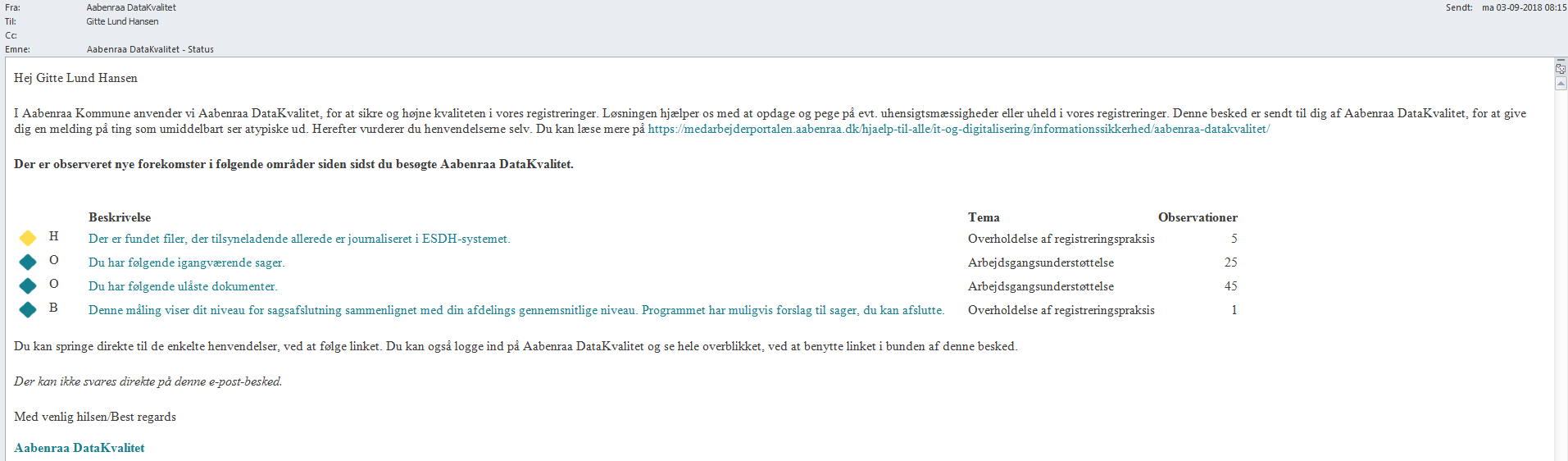 Når du er i Aabenraa DataKvalitet ser forsiden således ud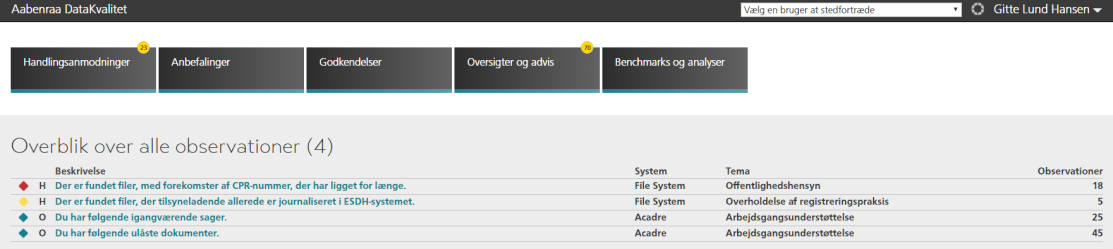 klik på linjen ’Der er fundet filer, med forekomster af CPR-nummer, der har ligget for længe’, for at komme ind og se filerne;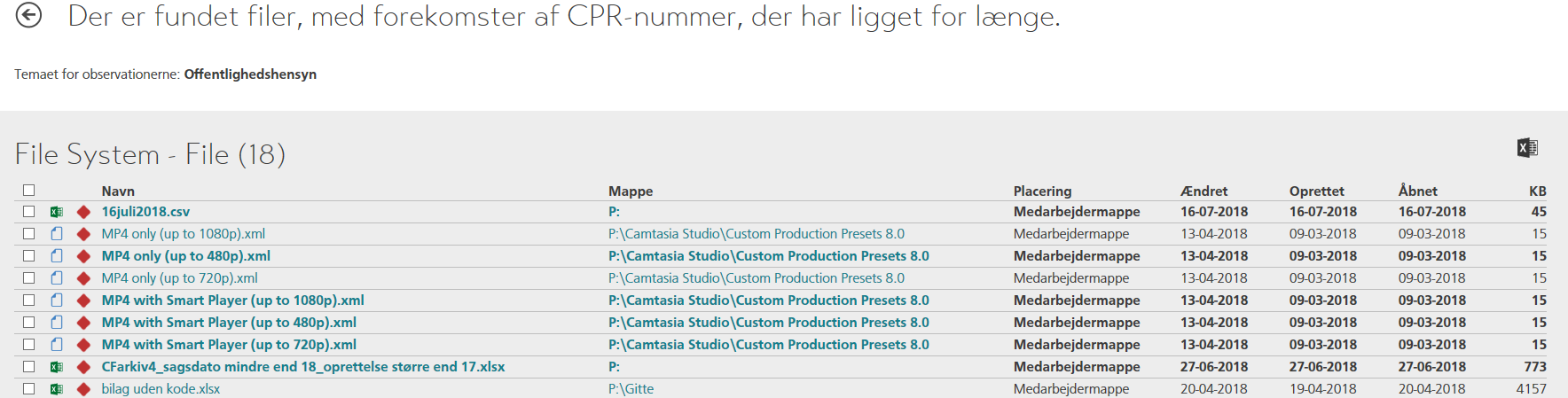 Klik i det grå imellem filnavnet og P:, for at få flere valgmuligheder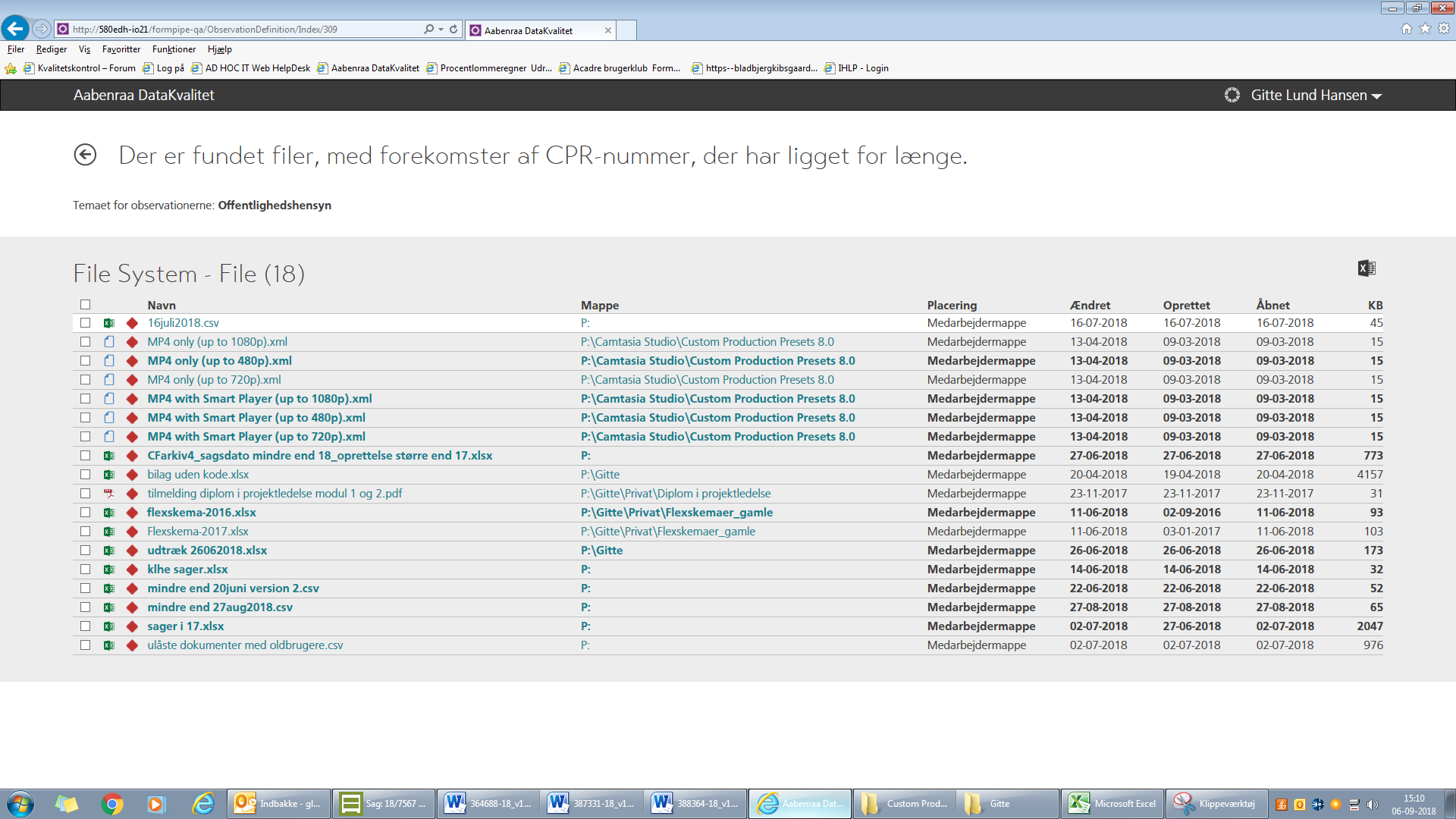 4.a Du har nu fået 5 muligheder. Det anbefales at du starter med at klikke på ’vis forekomster’ – her vises der, hvad det er den har fanget – markeret med gult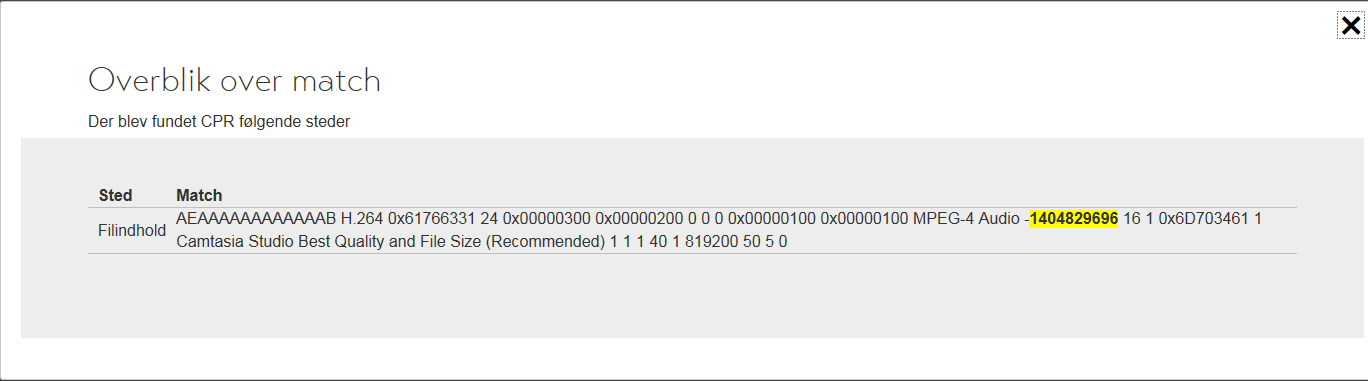 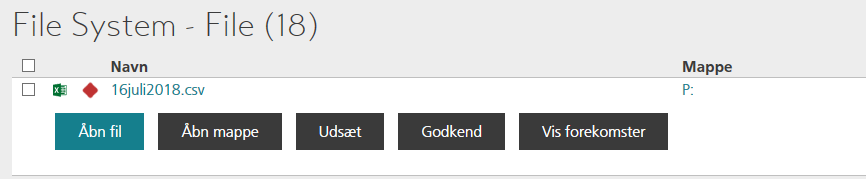 Det anbefales at du klikker på ’åbn mappe’ og enten får dokumentet journaliseret i et fagsystem og slettet fra drevet, eller blot slettet, såfremt det allerede er journaliseret. Såfremt det, som i eksemplet – blot er tilfældigt at det ligner et CPR-nummer, kan filen ’godkendes’.Bemærk: Knapperne ’Åbn fil’ og ’Åbn mappe’ virker kun i Internet Explorer og ikke i Google Chrome.Du kan finde mere information på Medarbejderportalen Aabenraa DataKvalitet. Er du i tvivl kan du henvende dig til din IT-superbruger, din Aabenraa DataKvalitet Manager (link) eller til Administrator Thomas Veltz Majholt – tvm@aabenraa.dk og Gitte Lund Hansen – glha@aabenraa.dk.IT-DigitaliseringOprettelsesdato: 6. september 2018 Sagsbehandler: Gitte Lund HansenDirekte tlf.: 7376 6284E-mail: glha@aabenraa.dkSidst redigeret: 06.09.2018 - version 1.0 – redigeret 14-01-2019